REQUERIMENTO Nº 969/2018Requer informações de obras da Administração Municipal.               Considerando as prerrogativas deste Poder Legislativo, cujas atribuições de fiscalização constituem obrigação;              Considerando a relevância do assunto e nossa absoluta responsabilidade com os atos públicos;              Considerando que foram iniciadas as obras ao lado do terminal urbano central, de uma suposta BIBLIOTECA, segundo algumas pessoas que trabalham no local;               Considerando que a Constituição Federal em seu inciso XXXIII, do artigo 5º, dispõe que, “todos têm o direito a receber dos órgãos públicos informações de seu interesse particular, ou de interesse coletivo ou geral, que serão prestadas no prazo da lei, sob pena de responsabilidade, ressalvadas aquelas cujo sigilo seja imprescindível à segurança da sociedade e do Estado”, e sob o tema, que o Supremo Tribunal Federal, no RE 865401, em decisão de repercussão geral, decidiu que: “o fato é que o controle da Administração Pública pelo parlamentar e pelo legislativo ... ou tornar mais eficiente os controles não podem ser tolhidos, muito menos com a imposição de restrições a direitos fundamentais não autorizadas pela Constituição Federal”.  REQUEIRO que, nos termos do Art. 107, Inciso VIII, do Regimento Interno da Câmara de Santa Barbara d´Oeste, seja oficializado á Prefeitura Municipal de Santa Barbara d´Oeste, situada na Avenida Monte Castelo nº 1000, na cidade Santa Barbara d´Oeste, para que encaminhe a esta Casa de Leis as seguintes informações:Se as obras já foram iniciadas, porque não há no local placa com as informações obrigatórias?– A construção está a cargo de qual empresa? – Qual o valor estimado da obra?4 – Qual a forma de contratação da empresa? 5 – Houve licitação? 6- Quais os empreendimentos que essa empresa possui na cidade? Se possuir.  7- Outras informações que julgarem necessárias.Adendo: Os questionamentos aqui realizados estão sendo colocados da forma mais didática possível, portanto, requeiro, como forma de respeito ao Poder Legislativo, que as respostas também sejam claras, didáticas e completas.                                   Plenário “Dr. Tancredo Neves”, 19 de Julho de 2018.                                                               Paulo Cesar Monaro                                                                   Paulo Monaro                                                     -Vereador Líder Solidariedade-JUSTIFICATIVAA função de controle da Câmara de Vereadores está prevista na Constituição Federal de 5 de outubro de 1988, no seu art. 31: Isso significa que é responsabilidade do vereador fiscalizar e controlar as contas públicas. A Câmara Municipal foi encarregada pela Constituição da República de acompanhar a execução do orçamento do município e verificar a legalidade e legitimidade dos atos do Poder Executivo.Art. 31. A fiscalização do Município será exercida pelo Poder Legislativo Municipal, mediante controle externo, e pelos sistemas de controle interno do Poder Executivo Municipal, na forma da lei. §1º – O controle externo da Câmara Municipal será exercido com o auxílio dos Tribunais de Contas dos Estados ou do Município ou dos Conselhos ou Tribunais de Contas dos Municípios, onde houver. Uma gestão fiscal equilibrada das contas públicas municipais deve ser prioridade. O gestor público, assim como a dona de casa, não deve gastar mais do que arrecada. O equilíbrio financeiro e a austeridade fiscal são as bases para uma gestão pública eficiente e responsável. Quero ter acesso aos números oficiais para não ficar refém de informações desencontradas. O tamanho e a composição da dívida são dados financeiros objetivos, de caráter técnico e saber o valor real da dívida é fundamental para uma análise profunda e assertiva das finanças municipais.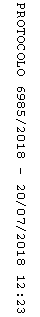 